Сочиняем дидактические сказкиВ дидактических (обучающих) сказках изучаемый материал подается в яркой и образной форме. В таких историях символы и предметы, к которым нужно вызвать интерес, одушевляются и попадают в сказочный образ мира. Т.е. учебные задания и информация «подаются» в форме дидактических сказок.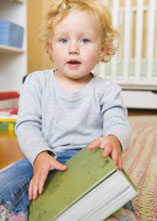 Известный психолог и психотерапевт Дорис Бретт писала: «Нам, взрослым, следует помнить, что если мы хотим научить ребенка чему-либо или передать ему какую-то важную мысль, нужно делать так, чтобы это было узнаваемо, удобоваримо и понятно».Одним из первых создателей дидактических произведений был Л.Н. Толстой. Он считал, что рассказ учителя даст ребенку намного больше знаний, чем сухой материал учебника. Поэтому сведения о природоведении, географии, истории дети Яснополянской школы получали в форме художественных рассказов. Но помимо обучающих задач эти рассказы содержат в себе и высокие воспитательные цели.Ярким примером одной из таких дидактических сказок Толстого является произведение «Муравей и голубка».Муравей подполз к ручью  пить. Волна набежала и чуть его не потопила.Голубка несла ветку: она увидела, что муравей тонет, и бросила ему ветку.Муравей сел на ветку и спасся.Потом охотник расставил  сеть и хотел поймать  голубку.Муравей подполз к охотнику и укусил его за ногу.Охотник охнул и уронил сеть.Голубка вспорхнула и улетела. 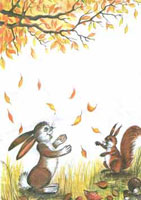  	Серия сказок Пиркко Коскимиес и Майи Линдген о Зайчишке-Пушишке может послужить для вас источником вдохновения или просто  материалом для рассказывания и чтения детям. В этих познавательных сказках рассказывается об удивительных приключениях маленького зайчишки. Вот небольшой характерный отрывок из одной сказки: «Пришла осень. Прямо из земли начали выпрыгивать грибки. Сначала маленькие, они потом вырастали в большие и сочные. Красные, желтые, коричневые листья разукрасили деревья. Большинство птиц собирается лететь на юг. Они прилетели попрощаться. Остающиеся зимовать птички, Пушишка и белочка Курре желают им: «Счастливого путешествия! Прилетайте весной назад!»»Говоря о дидактических  сказках, нельзя не упомянуть и о коротких увлекательно-познавательных произведениях Г.Н. Юдина. Его тексты содержат множество сведений про электричество, часы, водолазов, о животных и растениях; в них рассказывается, у кого какие уши, глаза, хвосты, языки, кто из насекомых, птиц и зверей в каком доме живёт.Сказка «Свинья в гостях»Однажды пригласила собака свою соседку свинью на обед. Накрыла в  саду стол, красивую скатерть постелила, салфетки разложила, соль в солонке, сирень в стакане и  даже свечи в подсвечниках.Еды всякой приготовила: тут и сыр, и  свекла в сахаре, и смородина в  стакане, сок сливовый, а себе – сосисок  нажарила с салом.Пришла  свинья, даже “здравствуйте” не сказала, влезла в  сапогах на стол, все сожрала, ничего собаке не оставила, даже свечку солью  посолила и съела  ее вместе с сиренью.Потом улеглась на скатерть и говорит:– Скучно у тебя, собака! Ты бы стихи почитала или сказку какую-нибудь…– Совести у тебя нет, – рассердилась собака. – Свинья, ты, и есть свинья!Сейчас  же убирайся отсюда!И с тех пор собака на свинью сердита. (Г.Юдин)
  Помните известный советско-японский мультфильм «Приключения пингвинёнка Лоло́»? Из этого чудесного мультфильма о пингвиненке Лоло и его подружке Пепе дети узнают в интересной и доступной форме о жизни пингвинов и других животных Антарктиды и суровой природе крайнего Севера.  
 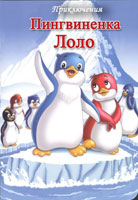 Упражняемся в сочинении сказокВы сами тоже можете придумывать сказки, которые помогут вашему  малышу усвоить названия цветов, выучить буквы, узнать о явлениях природы или научиться правильно вести себя в гостях. Сказки можно сочинять о чем угодно, главное, чтобы ребенку было интересно. Иногда придуманные  истории возникают спонтанно. Мама, видя, что её сын или дочь никак не может научиться различать цвета, берет лист бумаги, простой карандаш, краски и начинает рассказывать: «Жила-была одна добрая старая книжка. Картинки в ней были скучными, черно-белыми. Высоко-высоко в сером небе светило белое солнышко (рисуем простым карандашом солнышко) Трава и деревья были черными (рисуем). А речка непонятного мутного цвета (рисуем). Очень грустила книжка, что не может порадовать своих читателей разноцветными картинками. Однажды книжку положили рядом с коробкой красок (кладем рядом краски). Взмолилась книжка: «Милые краски! Сделайте, пожалуйста, мои картинки веселыми! Раскрасьте их в разные цвета!» Согласились краски и принялись за дело. Только никак не могли договориться, кто что раскрашивает (показываем, как краски толкают друг друга). Может, поможешь им разобраться?» В ходе такой обучающей сказки раскрывается смысл и важность выполнения игрового задания.Чтобы научиться  сочинять сказки, в качестве основы, для начала, можно использовать знакомые сюжеты (сказки «Колобок», «Теремок» и т.п.), «подстраивать» под них свои темы и «наполнять» необходимым содержанием. Сочиняя сказку, необходимо учитывать возрастные особенности ребенка. Чем он младше, тем проще и короче должна быть сказка. Ну что ж, давайте попробуем сочинить свои дидактические сказки. Выбираем, например, тему «Что нужно растениям для жизни» и сочиняем свою дидактическую сказку по сюжету общеизвестной сказки «Каша из топора».
 Как зайчонок морковку вырастилОчень любил зайчонок морковку кушать, и решил он свою морковку посадить. «Чего проще! - думает  он. – Положу семена в ящик, и вырастет у меня большая морковка». День ждал, два ждал – не видно морковки. Решил зайчонок узнать у сосны, почему она такая большая выросла? «А меня земля питает», - ответила сосна. Зайчонок накопал землицы, положил ее в ящик, посадил туда семечки и стал ждать. А семечки всё не растут. Опять спросил Зайчонок сосну: «Сосна-сосна, а почему ты такая большая?». «А меня дождик поливает», - ответила сосна. Набрал Зайчонок в лейку воды и полил свои семечки. Но опять не растет морковка. А сосна шепчет: «Меня еще солнышко греет». Подставил зайчонок ящик с семечками под солнечные лучики. И вскоре появились первые зеленые росточки и стали расти. А внизу, в земле красная морковка виднеется. К концу лета у зайчика такая большая и сладкая морковка выросла – объедение! Оказывается, даже маленькой семечке, чтобы вырасти, нужно солнышко, вода и земля.В качестве закрепления можно предложить ребенку вырастить  в домашних условиях укроп, петрушку, лук, морковку. 
Теперь сочиним сказку о геометрических фигурах на основе сказки про трех поросят.Домик для Круга, Треугольника и КвадратаЖили-были Круг, Треугольник и Квадрат. Они часто спорили, кто из них важнее. «Без меня, - говорил Круг, - ни одна машина не поедет: колеса-то - круглые!». «А из меня, - не отставал Квадрат – столы и стулья делают». «А я, а я, – вторил им Треугольник, – похож на шляпку гриба!» Спорили они, спорили, пока не наступила осень. Холодно стало Кругу, Треугольнику и Квадрату, и решили они построить себе домики. Круг построил круглый домик, но дом его всё время укатывался. У Квадрата дом был квадратный и без крыши. Когда шел дождь, Квадрату становилось в доме очень холодно и мокро. Треугольник построил себе треугольный дом, но никак не мог в него войти – дверей-то не было. Помучились-помучились Круг, Треугольник и Квадрат и решили построить один большой общий дом. Из квадрата сделали стены домика и дверь, из треугольника - крышу, а из круга – окошки. Весело зажили друзья в таком прочном домике. Тебе понравилась сказка? Тогда возьми карандаш и попробуй нарисовать их домик (или, если вы заранее заготовили детали домика, вырезав их из картона, можно предложить ребенку собрать их).О чем еще можно  сочинить сказки?О природе и природных явлениях (дождь, снег, солнце, водоворот воды в природе и т.п.).О взаимоотношениях с людьми и правилах поведения.О растениях (цветах, овощах, фруктах, грибах и т.п.).О животных (зверях, птицах, насекомых, рыбах и т.д.).О математических понятиях (цифрах, геометрических фигурах и т.п.).О буквах (на что похожи буквы, какие слова начинаются на эти буквы).О профессиях, транспорте, мебели, одежде и т.д. 
 